Звіт Кобзарівської гімназії Тернопільської міської радиРеалізація проєкту шкільний громадський бюджетНазва проєкту:  Обладнання ігрової кімнати в Кобзарівській гімназіїПІБ авторів або команди авторів проєкту:  Дубина АнастасіяМісце реалізації проєкту –  приміщення школиМЕТА :  Ігрова кімната необхідна для розвитку природіх задатків та здібностей здобувачів освіти, допоможе розширити їх пізнавальний інтелект, сприятиме дружній атмосфері.Вартість проєкту: 40 000,00 грн.Використано коштів на проєкт : 40 000,00 грн.В рамках реалізації проєкту здійснено: Придбано: шведська стінка, дитячий килим (Мат Татамі), ігровий куточок, спортивно-ігровий інвентар (м'ячі Фітбол, палки гімнастичні, скакалки), стінка для іграшок.В рамках програми Тернопільської  міської ради "Шкільний проєкт" в  Кобзарівській гімназії облаштовано креативний простір для відпочинку - "Ігрова кімната для учнів молодшої  школи".  Під час перерв та після уроків  діти мають можливість активно  відпочивати і розвиватися, навчатися під час ігрової діяльності, формувати вміння спілкуватися з однолітками.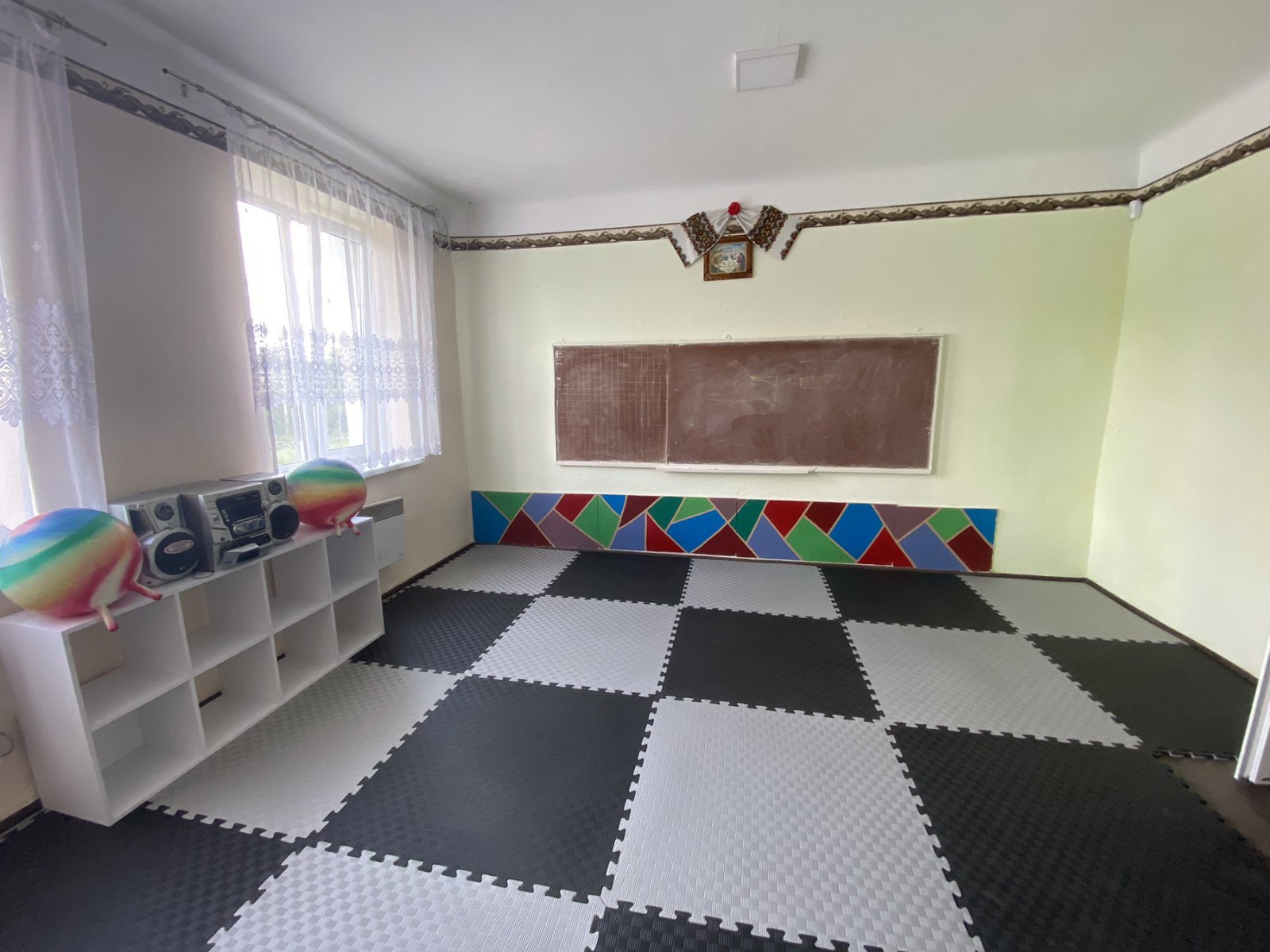 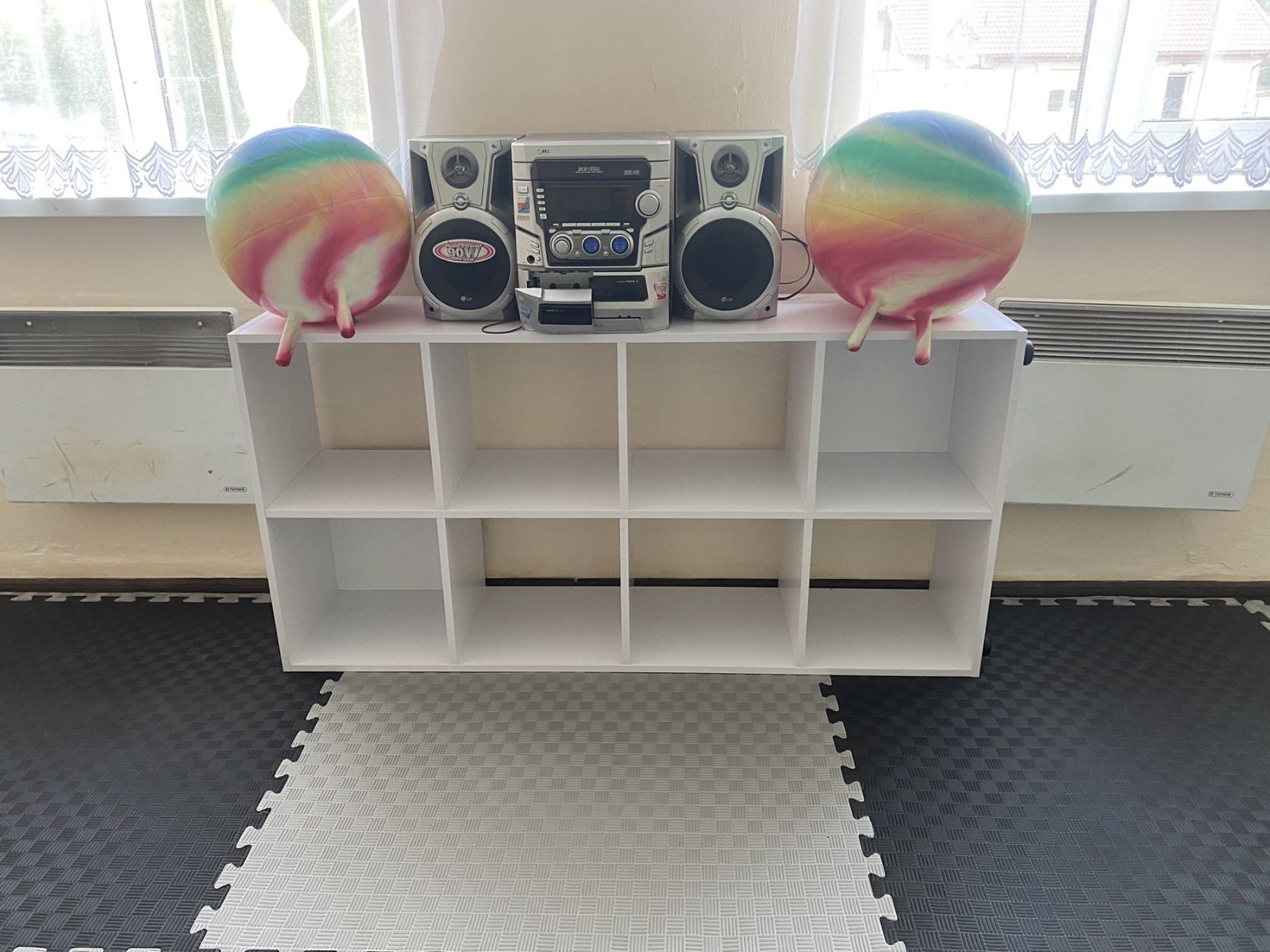 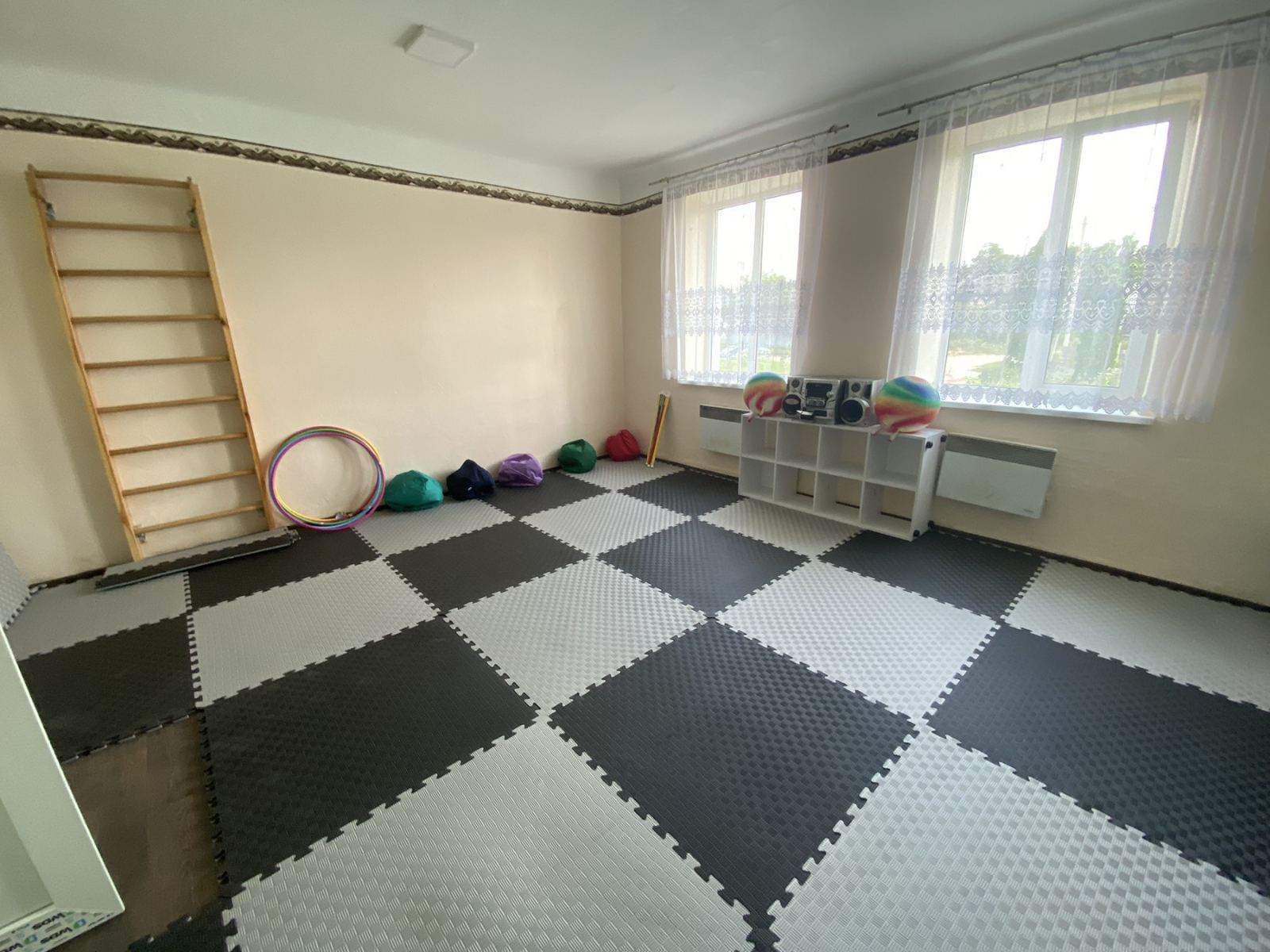 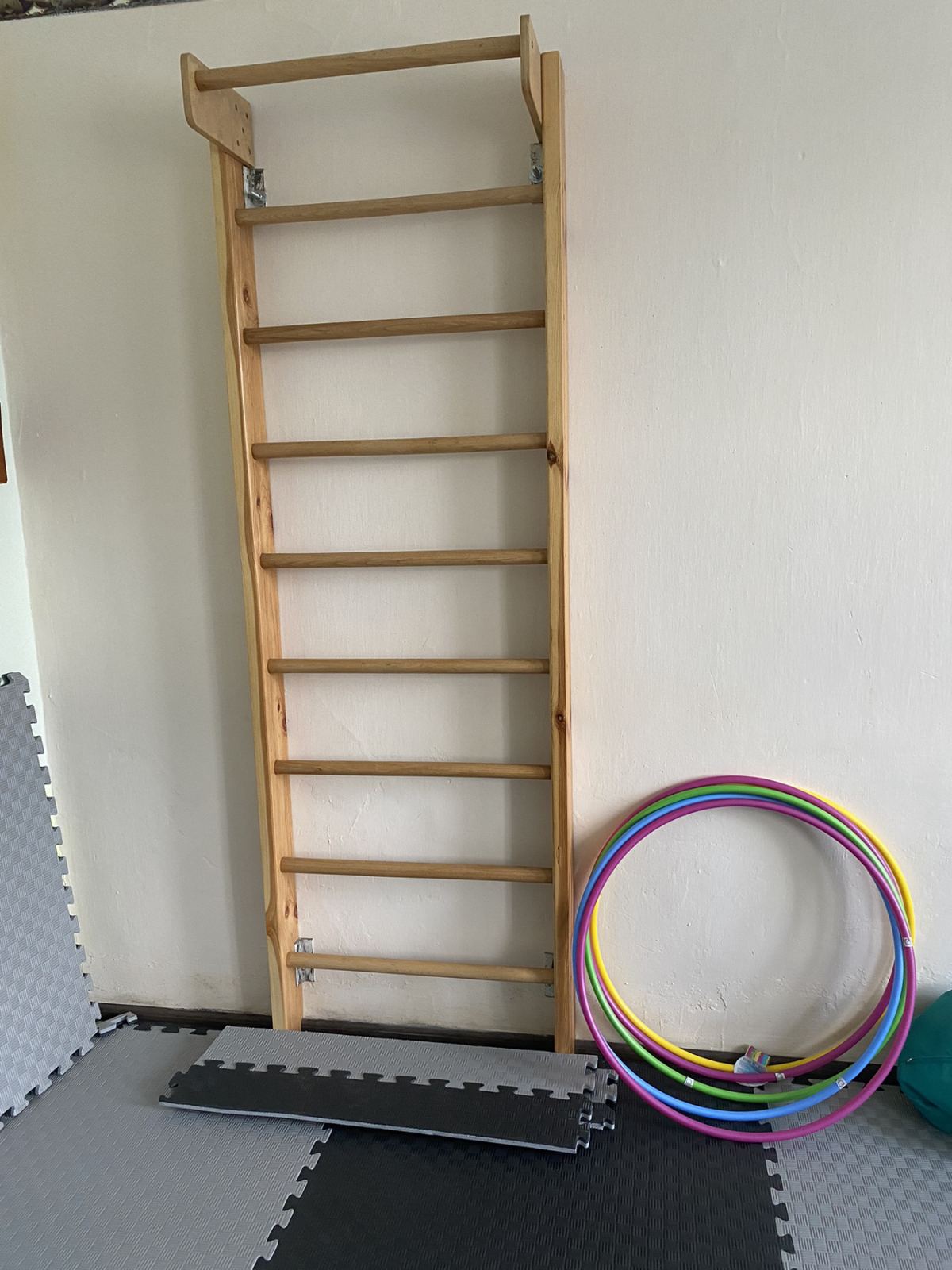 